Фоторепортаж                                                                                                                                                                           о проведении развлечения для детей и родителей                                                                               второй группы раннего возраста                                                                              «Мамочка и я – лучшие друзья!» 25.11.2019г.                                                                                                            Шилова Ирина Александровна, воспитатель                                                         первой квалификационной категории;                                                                                Алексеева Елена Викторовна, воспитатель                                                              первой квалификационной категории  Цель: объединение усилий семьи и детского сада для воспитания и развитиядетей младшего дошкольного возраста.Задачи: формировать доверительные отношения между родителем, ребёнком ивоспитателем; продолжать социальную адаптацию к ДОУ; развивать зрительное внимание детей; развивать эмоциональную сферу детей; способствовать созданию хорошего настроения; воспитывать любовь и уважение к маме.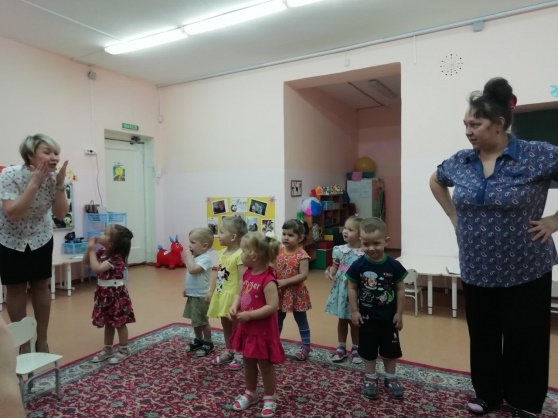 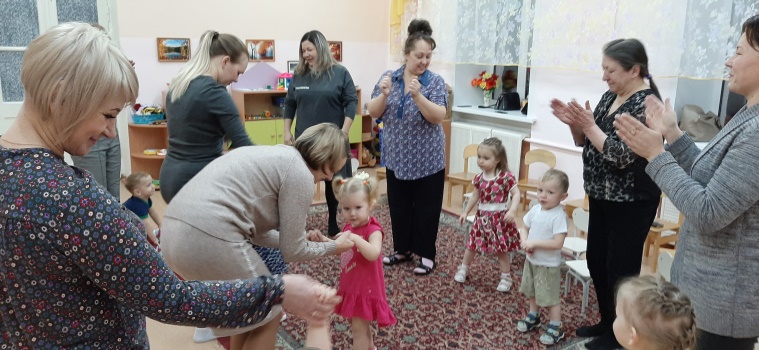 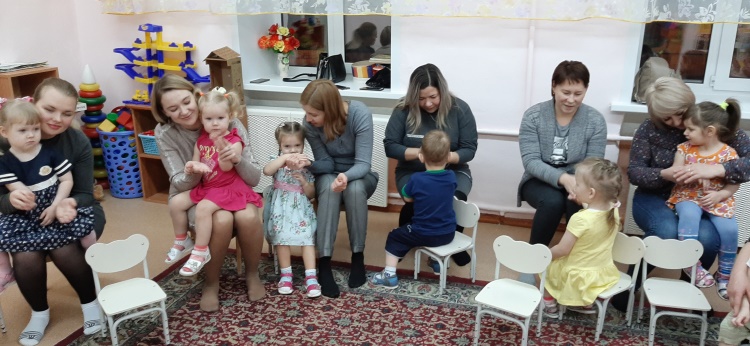 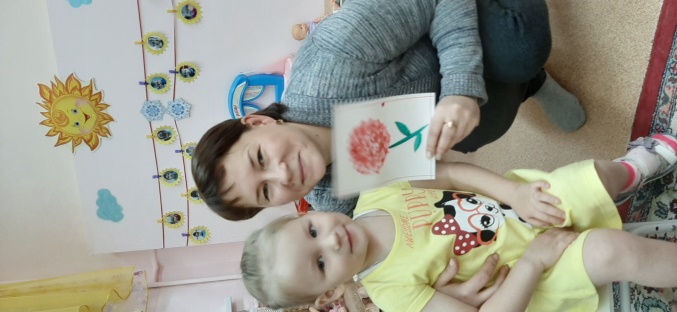 